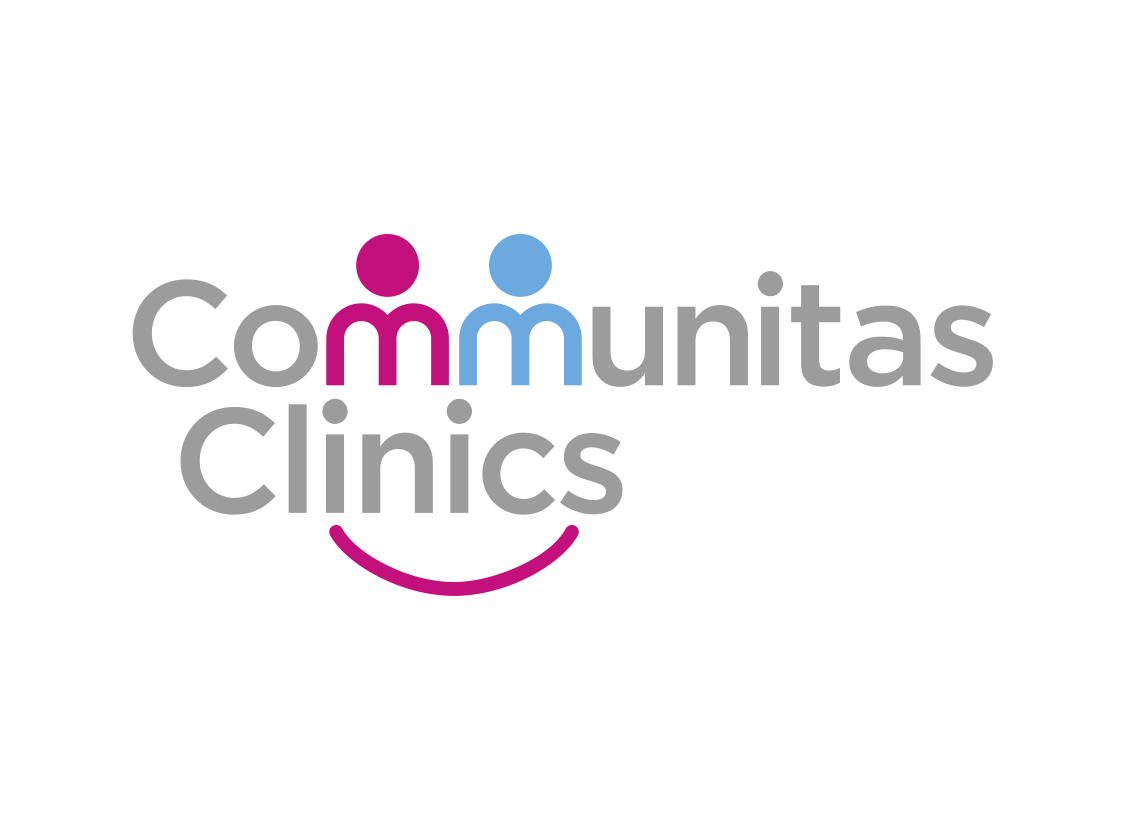 IT_SOP_29Procedure Name: CROYDON - Making requests using Sunquest ICE - IMMUNOLOGYVersion 1.0Date: 11/10/2022Document Revision History.Introduction.This document provides details of how to make requests using Sunquest ICE – IMMUNOLOGY from Croydon Hospital.Scope.This document defines how Communitas Clinics staff or clinicians can order Radiology reports from Croydon Hospital, using the Sunquest Ice system linked within SystmOneUpdate Policy.The authorised document editors will review this policy annually and submit revisions to the Document owner for approval.The authorised document editors will maintain and monitor, as required, data regarding the suitability of this procedure and amend, as necessary.Show patients recordTo request radiology, bloods or swabs you will need to start by being in the patients record.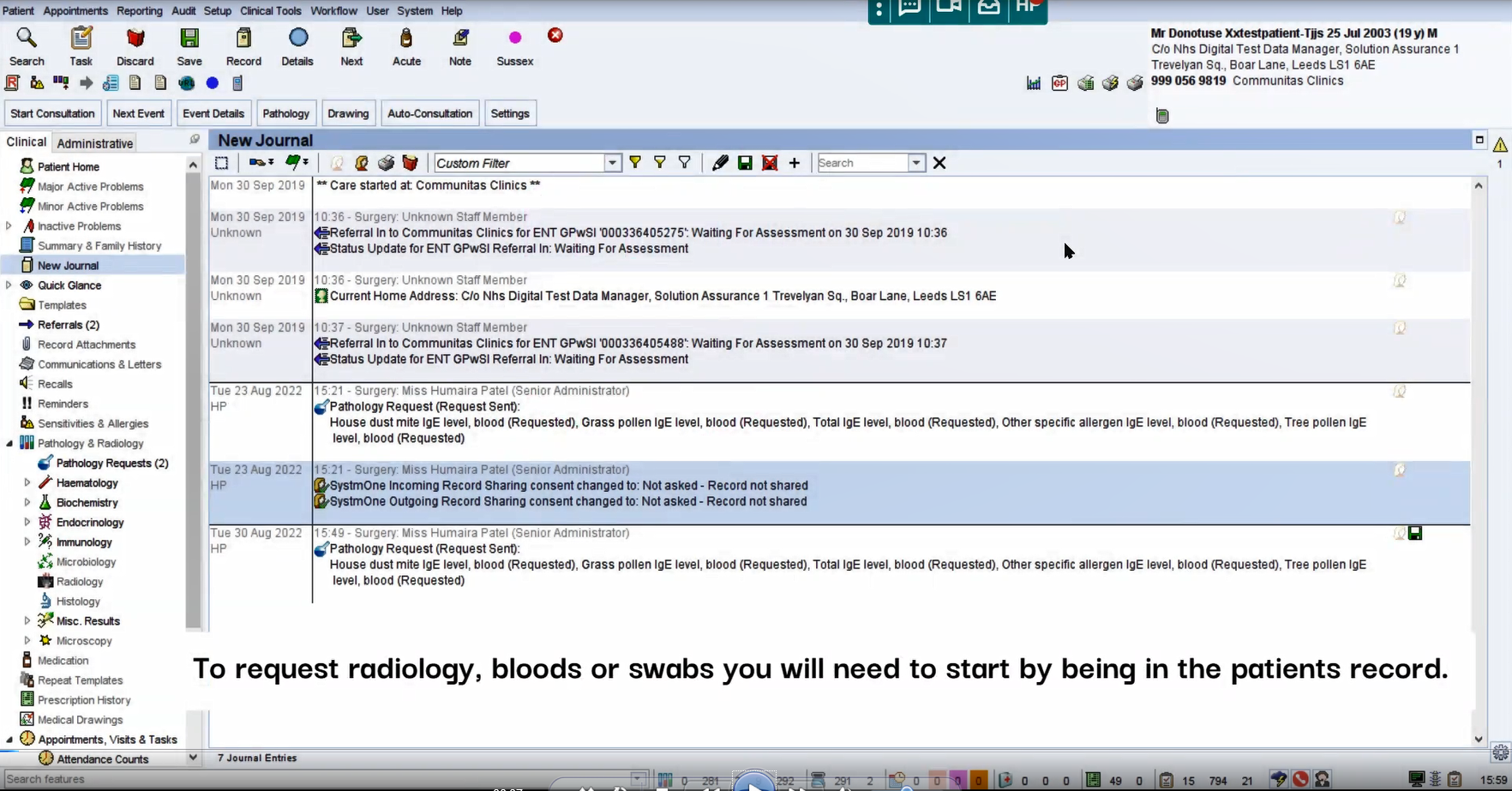 Right-click on Pathology & Radiology on left hand panelRight-click on Pathology & Radiology on left hand panel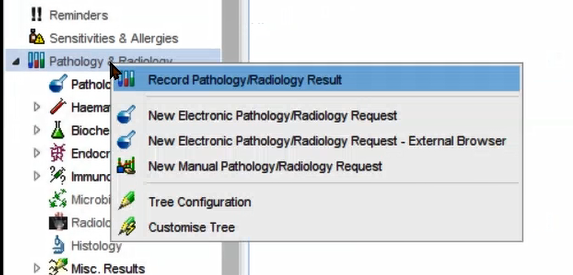 Select New Electronic Pathology/ Radiology RequestSelect New Electronic Pathology/ Radiology Request from the menu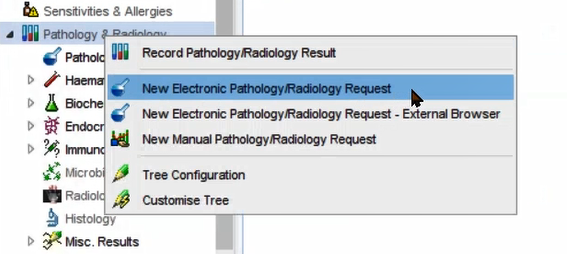 Select OKLeave as ‘Any’ and select OK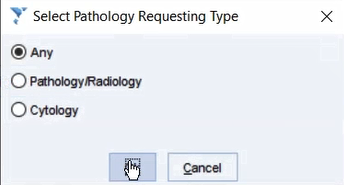 Select Mayday Hospital PathologyClick on Mayday Hospital Pathology 2 Croydon Health Services NHS Trust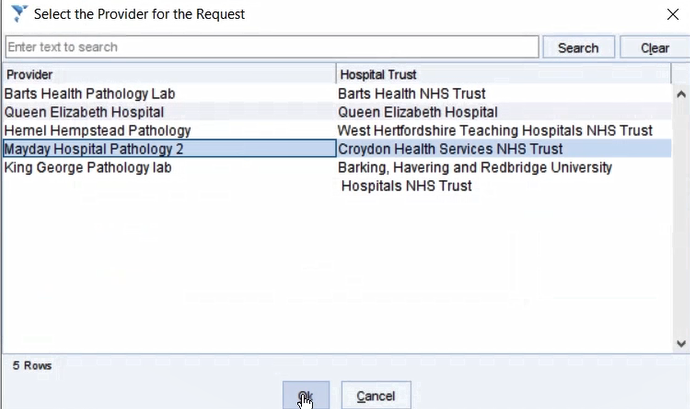 Show the new Sunquest Ice screenThe Sunquest ICE screen will open up. Along the left hand side you will be able to see the different requests that can be made.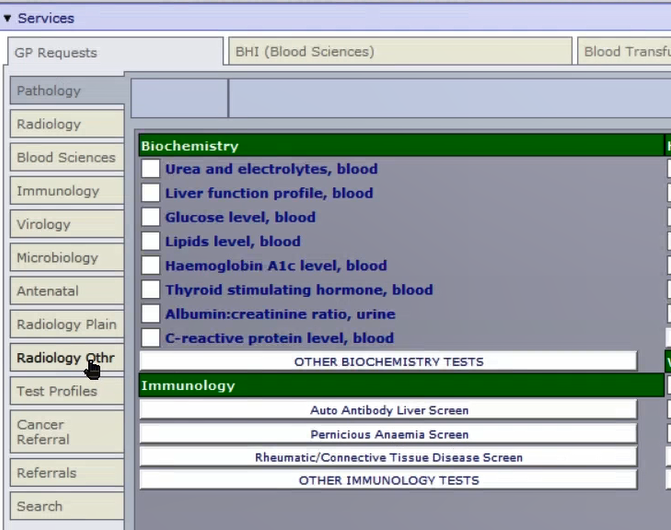 Select immunologyClick on immunology on the left hand panel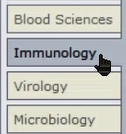 Click on allergensSelect the allergens you would like tested. 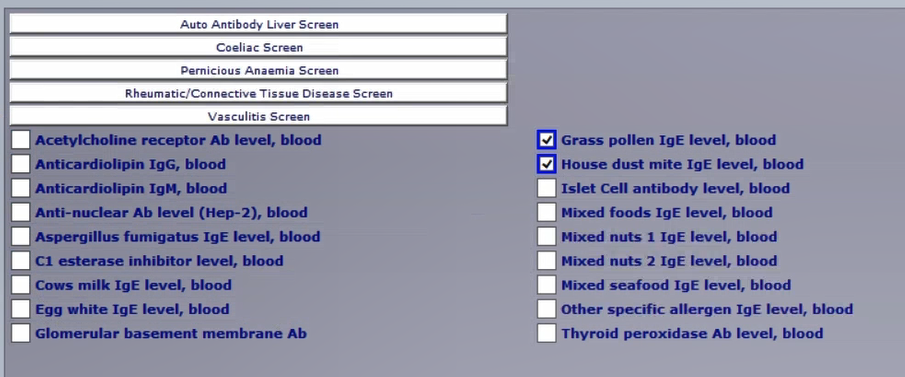 If the allergen is not listed, select ‘Other specific allergen’ and list the requests. Select ok.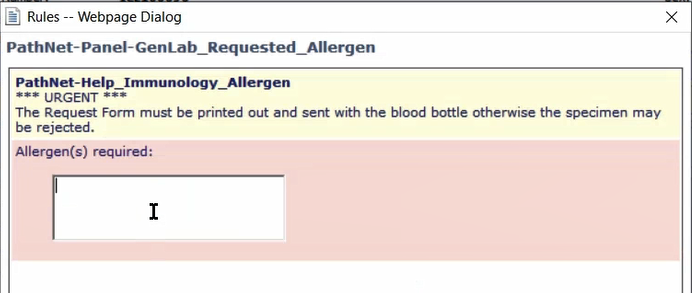 Select continue with requestOn the bottom left-hand corner, select the green button “Continue with request…”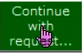 Show final requesting windowUnder general details, fill in requesting consultant/ GP and Clinical details.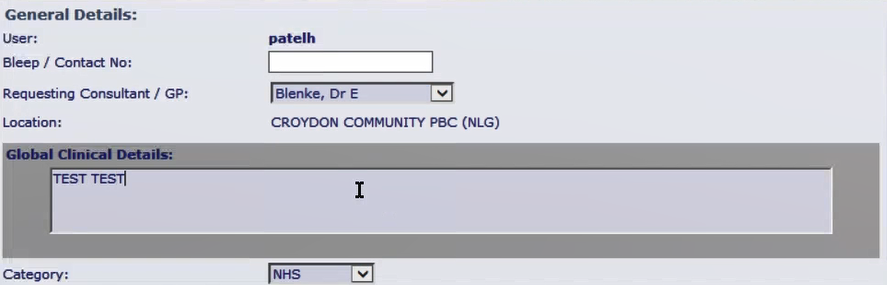 Under order details, ONLY answer the priority and Danger of Infection (high risk) question. Then select accept request.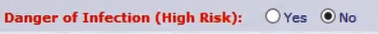 PrintClick on print. Before closing screen ensure the blood form is printed and given to patient.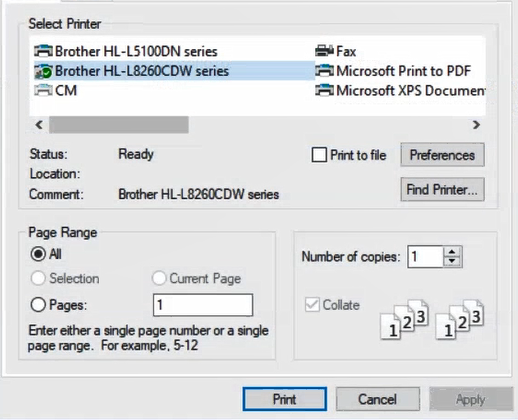 DateVersionAuthorsComments/Reasons For Change11/10/20221.0PHFirst issue